ЧЕРКАСЬКА ОБЛАСНА РАДАГОЛОВАР О З П О Р Я Д Ж Е Н Н Я 13.07.2023                                                                                         № 170-рПро проведення виплатВідповідно до статті 55 Закону України «Про місцеве самоврядування                  в Україні», Положення про Почесну грамоту Черкаської обласної державної адміністрації і обласної ради, затвердженого рішенням обласної ради                від 17.12.2003 № 14-13, зі змінами, внесеними рішеннями обласної ради                     від 27.04.2007 № 10-43/V, від 16.10.2012 № 18-15/VI, від 28.12.2012 № 19-21/VI, від 19.09.2014 № 34-19/VI, від 08.02.2017 № 12-29/VII, від 02.12.2022                       № 15-19/VIII, враховуючи рішення обласної ради від 16.12.2022 № 16-4/VIІІ «Про обласний бюджет Черкаської області на 2023 рік», розпорядження голови обласної державної адміністрації та обласної ради від 29.06.2023 №№357/23-рс, 358/24-рс, 359/25-рс,  від 05.07.2023  №381/27-рс:1. Виділити з обласного бюджету кошти виконавчому апарату обласної ради в сумі 53 680 гривень та виплатити одноразову грошову винагороду                     в сумі 5 (п’яти) розмірів прожиткового мінімуму для працездатних осіб, установленого на 01 січня року, в якому відбувається виплата (13 420 гривень), громадянам, нагородженим Почесною грамотою Черкаської обласної державної адміністрації і обласної ради:2. Фінансово-господарському відділу виконавчого апарату обласної ради провести відповідну виплату.3. Контроль за виконанням розпорядження покласти на начальника фінансово-господарського відділу, головного бухгалтера виконавчого апарату обласної ради ЯНИШПІЛЬСЬКУ В.Г.Голова					         				А. ПІДГОРНИЙЄВПАКУ Миколі Федоровичу––викладачу циклової комісії «Музичне мистецтво естради» Комунального закладу фахової передвищої освіти «Черкаський музичний фаховий коледж ім. С. С. Гулака-Артемівського Черкаської обласної ради», заслуженому працівнику культури України;викладачу циклової комісії «Музичне мистецтво естради» Комунального закладу фахової передвищої освіти «Черкаський музичний фаховий коледж ім. С. С. Гулака-Артемівського Черкаської обласної ради», заслуженому працівнику культури України;ЄПІФАНОВУВладиславу Миколайовичу––спортсмену-інструктору штатної команди національних збірних команд України з видів спорту осіб з інвалідністю;спортсмену-інструктору штатної команди національних збірних команд України з видів спорту осіб з інвалідністю;ЛУЦЕНКУВалентину МихайловичуЛУЦЕНКУВалентину Михайловичу––заступнику начальника відділу виховної роботи Черкаського національного університету імені Богдана Хмельницького, художньому керівнику Народного самодіяльного ансамблю танцю «Черкащанка», заслуженому працівнику культури України;МОРОЗ Тетяні МихайлівніМОРОЗ Тетяні Михайлівні––директору Смілянського психоневрологічного інтернату.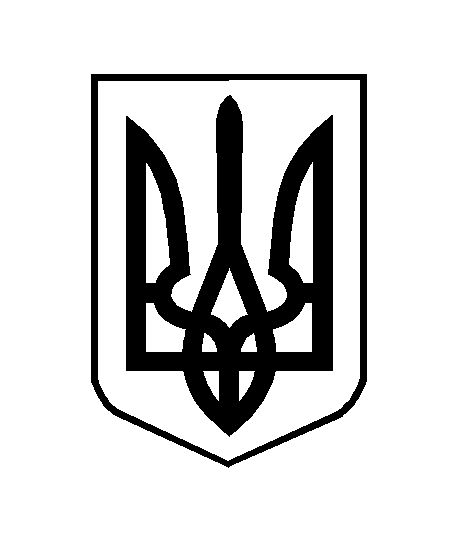 